_____________________________________________________________________________ПОСТАНОВЛЕНИЕ18.04.2022	                                                                              № 4Об утверждении плана мероприятий по противодействию коррупции в сельском поселении  муниципального района  Республики Башкортостанна 2022 годНа основании Указа Президента Российской Федерации от 16 августа  2021 года № 478 О национальном плане противодействия коррупции на 2021-2024 годы» ,  «Об утверждении Плана мероприятий по противодействию коррупции в Республике Башкортостан на 2022-2025годы утвержденный распоряжением Главы Республики Башкортостан от 29декабря 2021 года №РГ-492 постановляю:1. Утвердить План мероприятий по противодействию коррупции в сельском поселении Таштамакский  сельсовет муниципального района Аургазинский район Республики Башкортостан на 2022 -2023 годы г. (Приложение 1).2. Настоящее постановление обнародовать в здании Администрации сельского поселения  и разместить на официальном сайте сельского поселения    www Tashtamak .ru».3. Настоящее постановление вступает в силу со дня официального обнародования.4.  Контроль за выполнением настоящего постановления оставляю за собой.Глава сельского поселения                                                 М.Ш.  ФедороваПриложение утверждено постановлением  главы сельского поселенияМР  РБот  18.04.2022г.  № 4ПЛАНМЕРОПРИЯТИЙ ПО ПРОТИВОДЕЙСТВИЮ КОРРУПЦИИ СЕЛЬСКОГО ПОСЕЛЕНИЯ  МУНИЦИПАЛЬНОГО РАЙОНА  РЕСПУБЛИКИ БАШКОРТОСТАННА 2022 -2023годБашkортостан Республикаhы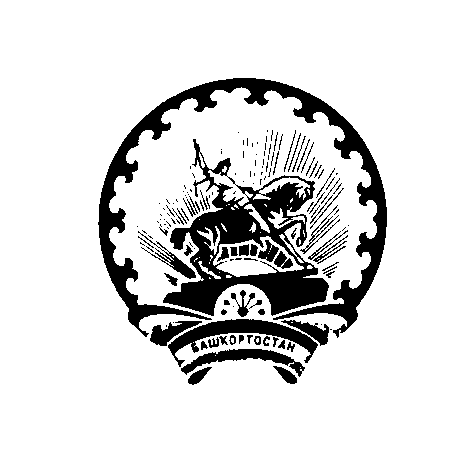 Ауырғазы районы муниципаль районының Таштамак ауыл советы ауыл биләмәhе ХакимиәтеАдминистрация сельского поселения  муниципального района Республики БашкортостанNп/пСодержание мероприятийСодержание мероприятийИсполнителиСроки исполнения122341Разработка и принятие нормативных правовых актов в сфере противодействия коррупцииРазработка и принятие нормативных правовых актов в сфере противодействия коррупцииАдминистрация сельского поселения Таштамакский  сельсоветпо меренеобходимости2Проведение антикоррупционной экспертизы нормативных правовых актов и проектов нормативных правовых актов сельского поселения. Обеспечение устранения выявленных коррупциогенных факторовПроведение антикоррупционной экспертизы нормативных правовых актов и проектов нормативных правовых актов сельского поселения. Обеспечение устранения выявленных коррупциогенных факторовАдминистрация сельского поселения Таштамакский  сельсоветпостоянно3Проведение анализа соблюдения запретов, ограничений и требований, установленных в целях противодействия коррупции, в том числе касающихся получения подарков отдельными категориями лиц, выполнения иной оплачиваемой работы, обязанности уведомлять об обращениях в целях склонения к совершению коррупционных правонарушенийПроведение анализа соблюдения запретов, ограничений и требований, установленных в целях противодействия коррупции, в том числе касающихся получения подарков отдельными категориями лиц, выполнения иной оплачиваемой работы, обязанности уведомлять об обращениях в целях склонения к совершению коррупционных правонарушенийАдминистрация сельского поселения постоянно4Проведение мероприятий, направленных на обеспечение исполнения требования о заполнении с использованием специального программного обеспечения «Справки БК», справок о своих доходах, расходах, об имуществе и обязательствах имущественного характера, о доходах, расходах, об имуществе и обязательствах имущественного характера своих,  супругов и несовершеннолетних детей, всеми лицами, претендующими на замещение должностей или замещающими должности, осуществление полномочий по которым влечет за собой обязанность представлять указанные сведенияПроведение мероприятий, направленных на обеспечение исполнения требования о заполнении с использованием специального программного обеспечения «Справки БК», справок о своих доходах, расходах, об имуществе и обязательствах имущественного характера, о доходах, расходах, об имуществе и обязательствах имущественного характера своих,  супругов и несовершеннолетних детей, всеми лицами, претендующими на замещение должностей или замещающими должности, осуществление полномочий по которым влечет за собой обязанность представлять указанные сведенияАдминистрация сельского поселения Таштамакский  сельсоветдо 30апреля 2022 г.55Проведение анализа сведений о доходах, расходах, об имуществе и обязательствах имущественного характера, представленных лицами, замещающими должности муниципальной службы Администрация сельского поселения в ходедекларационнойкомпании66Проведение анализа сведений (в части, касающейся профилактики коррупционных правонарушений), представленных кандидатами на должности органах местного самоуправленияАдминистрация сельского поселения   по мере необходимости77Организация проведения оценки коррупционных рисков, возникающих при реализации полномочий, и внесение уточнений в перечень должностей муниципальной службы, замещение которых связано с коррупционными рискамиАдминистрация сельского поселения Таштамакскийпостоянно88Принятие мер, направленных на повышение эффективности  контроля за соблюдением лицами, замещающими должности муниципальной службы требований законодательства РФ о противодействии коррупции, касающихся предотвращения и урегулирования конфликта интересов, в том числе за привлечением таких лиц к ответственности в случае их несоблюдения, в том числе путем осуществления  актуализации сведений, содержащихся в анкетах, представляемых при назначении на указанные должности и поступлении на такую службу, об их родственниках и свойственниках в целях выявления возможного конфликта интересов  Администрация сельского поселения   постоянно99Повышение квалификации муниципальных служащих, в должностные обязанности которых входит участие в противодействии коррупцииАдминистрация сельского поселения   ежегодно1010Проведение анализа на предмет аффилированности либо наличия иных коррупционных проявлений между должностными лицами заказчика и участника закупокАдминистрация сельского поселения   при наличии оснований1111Рассмотрение вопросов правоприменительной практики по результатам вступивших в законную силу решений судов, арбитражных судов о признании недействительными ненормативных правовых актов, незаконными решений и действий (бездействия) органов местного самоуправления и их должностных лиц в целях выработки и принятия мер по предупреждению и устранению причин выявленных нарушенийАдминистрация сельского поселения ежеквартально1212Проведение мониторинга коррупционных проявлений посредством анализа жалоб и обращений граждан и организаций, а также публикаций в социальных сетях, своевременное их рассмотрение и принятие мер по указанным фактамАдминистрация сельского поселения постоянно1313Проведение мероприятий, посвященных Международному дню борьбы с коррупцией Администрация сельского поселения ежегодно в декабре1414Проведение на официальных сайтах в информационно-телекоммуникационной сети Интернет онлайн-опросов посетителей сайта об их мнении об уровне коррупции в органе местного самоуправления и эффективности принимаемых антикоррупционных мерАдминистрация сельского поселения ежегодно до 30 апреля